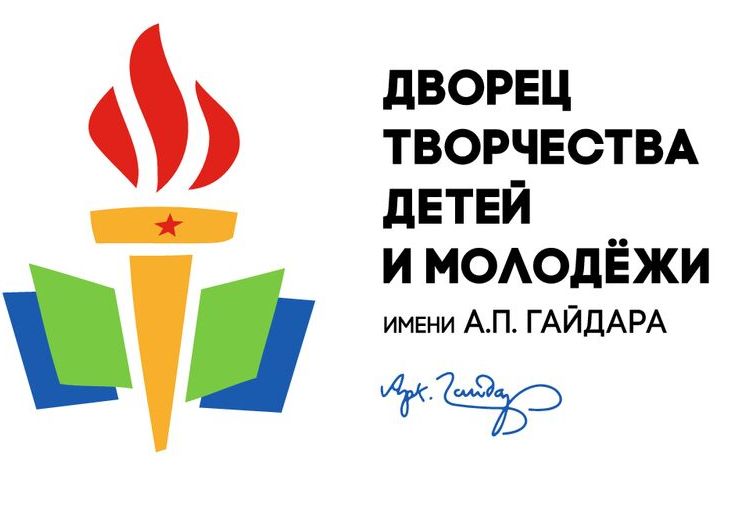 Стартовый протоколисторико-патриотической туристско-спортивной игры «Линия фронта»16 февраля 2018 г.Старт в 14:00 (сбор в 13:45)Старт в 16:00 (сбор в 15:45)ОтрядКлассОбразовательная организация1Земляне3 классГБОУ Школа № 21292Лучики3 классГБОУ Школа № 20893Патриоты России3 классГБОУ Школа № 21294Факел-4845 классГБОУ Школа № 4845Родина4 классГБОУ Школа № 21296Патриот3 классГБОУ Школа № 21297Орлята2 классГБОУ Школа № 21298Победа		2 классГБОУ Школа № 21299Память7 классГБОУ Школа № 48410Молодая Гвардия	5 классГБОУ Школа № 212911Факел-2129	2 классГБОУ Школа № 212912Варяг		6 классГБОУ Школа № 1228ОтрядКлассОбразовательная организация1Юнармейцы10 классГБОУ Школа №13942Астероид Б-4397 классГБОУ Школа № 4393NaVi5 классГБОУ Школа №15474Ракета8 классГБОУ Школа № 21295Романовцы10 классГБОУ Школа № 21296Пылающие Сердца7 классГБОУ Школа № 122279 ВАЛ9 классГБОУ Школа № 12228Воздушный десант10 классГБОУ Школа № 12229Пингвины6 классГБОУ ДТДиМ им. А.П. Гайдара10Дворец Гайдара		8 классГБОУ ДТДиМ им. А.П. Гайдара11Школа №1357		9 классГБОУ Школа №135712Патриот		7 классГБОУ Школа № 212913Звезда5 классГБОУ Школа № 122214Мещёра		7 классГБОУ Школа № 2090156А		6 классГБОУ Школа № 209016Кадеты Карачарова	8 классГБОУ Школа № 439